Міністерство освіти і науки УкраїниНаціональний університет «Одеська морська академія»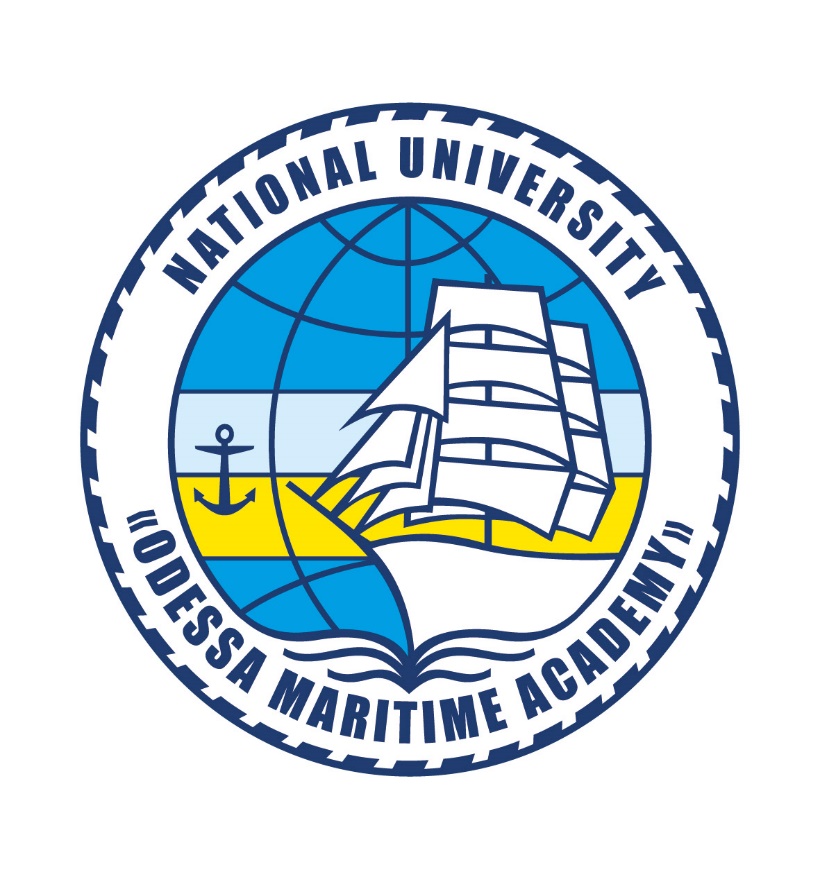 ДовідникАБІТУРІЄНТОВІНаціонального університету «Одеська морська академія»Випуск № 48Одеса – 2020Абітурієнтові Національного університету «Одеська морська академія»: Довідник. Випуск № 48. /Укладач Грищук Г. І./ Національний університет «Одеська  морська академія». Одеса: 2020 – 16 с.Відповідальний за випуск: Корнодудов М.М., начальник відділу доуніверситетської підготовки НУ «ОМА».ІНФОРМАЦІЙНА ДОВІДКА	7 червня 1944 року утворено Одеське вище морехідне училище (ОВМУ). 29 травня 1958 року О В М У перейменовано в Одеське вище інженерне морське училище  (ОВІМУ). 26 квітня 1991 року О В І М У стає  Одеською державною морською академією (ОДМА).       21 вересня 2002 року ОДМА надано статус національної й назву - Одеська національна морська академія (ОНМА). 25 серпня 2015 року ОНМА  отримала новий статус й назву – Національний університет «Одеська морська академія» - (НУ «ОМА»). 	Сьогодні в НУ «ОМА» навчається близько 12 000 курсантів і студентів. 	Університет акредитований Державною акредитаційною комісією України за ІV рівнем акредитації. Спеціальності навчально-наукового інституту інженерії, навчально-наукового інституту автоматики та електромеханіки акредитовані Інститутом морської техніки, науки й технологій Великобританії (ІMarEST) за вищим рівнем «чартерний інженер», а навчально-наукових інститутів навігації, морських перевезень та технологій - Морським інститутом Великобританії (NІ). Система підготовки плавскладу приведена у повну відповідність до вимог Міжнародної конвенції з підготовки, дипломування моряків і несення вахти (STCW-78/95), інших міжнародних конвенцій, і дає випускникам право працювати на всіх типах суден вітчизняних та іноземних компаній.	До складу НУ «ОМА» входять 5 навчально-наукових інститутів (навігації, морських перевезень та технологій, інженерії,  автоматики та електромеханіки, морського права та менеджменту), навчальний відділ по роботі з іноземними студентами, Азовський морський інститут (м. Маріуполь), Дунайський інститут (м. Ізмаїл), Інститут військово-морських сил, Фаховий коледж морського транспорту Національного університету «Одеська морська академія», Відділення військової підготовки ФКМТ НУ «ОМА», Морехідний фаховий коледж ім. О.І. Маринеска  НУ «ОМА»  (м. Одеса). 	У процесі навчання значний час відведений підготовці курсантів на сучасних тренажерах (в тому числі повномасштабний симулятор машинного відділення, повномасштабний ходовий місток), вітрильному судні «Дружба» і навчально-тренажерному судні - морському буксирі «Механік Пономаренко» (для курсантів Азовського морського інституту).	Університет має сучасну матеріально-технічну базу для навчання та наукових досліджень, є наукова бібліотека, видавничий центр, які обладнані сучасною комп'ютерною технікою й засобами оперативної поліграфії, Wi-Fi доступ до мережі Інтернет.	Університет має 7 навчальних корпусів і курсантське містечко (екіпаж) з 3 житловими корпусами. В екіпажі працює спорткомплекс, плавальний басейн олімпійського класу, стадіон для міні-футболу, їдальня, кафе, клуб, бібліотека, пральня. Клініка для курсантів надає всі види медичної допомоги.	Усі курсанти проходять протягом навчання плавальну практику, яка триває 12 місяців. Курсанти молодших курсів проходять практику на вітрильному судні «Дружба» (довжина 108,6 метрів, площа вітрил 3000 кв. метрів, побудоване в 1987 році в Польщі). На старших курсах  практика проводиться на суднах українських та іноземних компаній.ЗА ДОВІДКАМИ ЗВЕРТАТИСЯ* * *Приймальна комісія(048) 793 – 16 - 91; (048) 793 - 24 - 83; +38 - 096 -758  - 18 - 58;e-mail: priyom@onma.edu.ua* * *Відділ доуніверситетської підготовки(048) 793 -24 - 57; +38 - 094 - 863 -24 - 57, +38 - 093 - 041 - 69 - 53 (Viber, Telegram, WhatsApp);e-mail: dovuz@onma.edu.ua* * *Приймальня ректора(048) 793 - 16 - 72* * *Навчально – наукові інститутиКафедра військової підготовки                                                      +38 - 094 - 863 -16 - 71,                                                                                                              +38 - 067 - 883 - 45 - 82ІнститутиКоледжіНаціональний університет «Одеська морська академія» – ЦЕ:БЛИСКУЧІ ПЕРСПЕКТИВИ - якісне оволодіння спеціальностями командного складу морських суден - судноводія, суднового механіка, суднового електромеханіка, а також спеціальностями з правознавства та менеджменту організацій;- постійний попит на професію;- робота як в Україні, так і в компаніях провідних країн світу;- гарантоване гідне працевлаштування після закінчення академії, як на суднах, так і на березі;- висока оплата праці плавскладу на первинній, після закінчення університету (2500 – 3500 $ на місяц), і подальших посадах (біля 15000 $ на місяць);- стабільний кар'єрний зріст і можливість для реалізації особистих бажань;- викладацька і наукова робота;- можливість стати кадровим офіцером Військово-Морських Сил Збройних Сил України.ЕФЕКТИВНА СИСТЕМА НАВЧАННЯ- авторитетний у світовій системі морської освіти і широко відомий у країні навчальний заклад;- вищий національний навчальний заклад ΙV рівня акредитації;- три інститути, п’ять навчально-наукових інститутів, два коледжі, кафедра військової підготовки та відділення військової підготовки;- спеціальності академії акредитовані Інститутом морської техніки, науки і технологій (IMarEST) і Морським інститутом (NI) Великобританії;- класична вища морська освіта у навчальному закладі з добрими традиціями, величезним досвідом підготовки офіцерів морського флоту;- підготовка з освітніх рівнів базової і повної загальної середньої освіти, освітньо-кваліфікаційних рівнів молодшого спеціаліста, бакалавра і магістра;- рівні можливості юнаків та дівчат в оволодінні як спеціальностями плавскладу, так і «береговими» спеціальностями;- денна і заочна форми навчання на бюджетній і контрактній основі;- друга освіта заочно, одночасно з навчанням на стаціонарі; - військова підготовка для бажаючих;- науково-дослідницька діяльність, аспірантура, докторантура;- плавальна, навчально-технологічна і професійно-юридична практика;- оплата праці під час курсантської плавальної практики (від 200 до 800$ на місяць); - можливість обіймати командну посаду на період плавальної практики після отримання диплому бакалавра;- оформлення і здобуття робочого диплома одночасно з дипломом бакалавра за фахом;- можливість стати членом і стипендіатом міжнародних морських інститутів;- практика спілкування англійською мовою протягом усього періоду навчання;- навчальне парусне судно «Дружба»;- сучасні тренажери, лабораторії, мультимедійні аудиторії, навчальні комп'ютери;- наукова бібліотека з читальною залою на 100 осіб і робочими Інтернет-місцями;- сім навчальних корпусів, велика та мала актові зали.УПОРЯДКОВАНИЙ ПОБУТ- курсантське містечко (екіпаж) з трьома гуртожитками для хлопців і дівчат окремо; автономне газове опалювання, кіноконцертна зала на 350 осіб, бібліотека з двома читальними залами на 50 осіб;- комбінат харчування з їдальнею на 1200 осіб (триразове повноцінне харчування: сніданок, обід, вечеря), 3 буфети в навчальних корпусах і кафе у спортивному комплексі екіпажу;- сучасний спортивний комплекс, басейн олімпійського типу, дві спортивні зали, стадіон для міні-футболу, дві тренажерні зали, навчально-вітрильний центр на березі Чорного моря;- безкоштовний щорічний професійний медичний огляд в університетській поліклініці з сучасним устаткуванням;- красива, приваблива форма одягу курсантів;- всі без винятку курсанти інституту військово-морських сил мають грошове утримання та забезпечуються безплатним навчанням, проживанням, харчуванням, одягом;- безкоштовне навчання, проживання та харчування курсантів інженерних спеціальностей, які навчаються за денною формою на бюджетній основі.ЦІКАВЕ ЖИТТЯ- романтика морських подорожей; - унікальна можливість побачити весь світ, відвідати багато країн і всі континенти;- морський етикет, свідома дисципліна, вміння керувати і підкорятися;- для дівчат можливість опанувати будь-яку морську, навіть традиційно чоловічу, професію;- участь у різних міжнародних зустрічах, змаганнях, конкурсах курсантів (студентів);- 5 років життя у «перлині біля моря» – Одесі;- музей університету;- курсантська рада, народний духовий оркестр, вокально-інструментальний ансамбль, танцювальний колектив, клуб веселих і кмітливих, команда брейн-ринг, команди з водного поло, футболу, секції з плавання, боксу, щорічний конкурс  «Міс НУ «ОМА»;- доуніверситетська підготовка, що включає: підготовчі курси та консультації до зовнішнього незалежного оцінювання або вступних випробувань до університету, професійне медичне освідчення.ЦІКАВО ЗНАТИКількість курсантів-дівчат, які навчаються в навчально-наукових інститутах НУ «ОМА»(за станом на 01.12.2020 р.)Конкурсні предмети НУ «ОМА» в 2021 році для підготовки фахівців за освітнім ступенем бакалавра на основі повної загальної середньої освітиВагові коефіцієнти при обчисленні конкурсного бала:- для кожного з конкурсних предметів - 0,3 (30%);- для середнього бала документа про повну середню освіту - 0,05 (5%);- для бала за успішне закінчення підготовчих курсів для вступу на інженерно-технічні спеціальності - 0,05 (5%). ВИЗНАЧАЄМОСЬ ІЗ ОСВІТНЬО - ПРОФЕСІЙНОЮ ПРОГРАМОЮ НУ «ОМА»Кафедра військової підготовки Інституту Військово-Морських Сил Національного університету “Одеська морська академія” (м. Одеса)Історична довідка: кафедра була створена у 1944 році згідно з постановою Державного Комітету Оборони СРСР від 04.03.1944 року № 5311. Наказом Командувача Військово-Морських Сил Збройних Сил України від 21.11.1994 року № 404 кафедра була прийнята до складу Військово-Морських Сил Збройних Сил України. Підготовка офіцерів запасу здійснюється за дванадцатьма військовообліковими спеціальностями: “Застосування суден забезпечення”; “Штурманська та лоцманська кораблів”; “Бойове застосування ракетного, зенітного та артилерійського озброєння надводних кораблів (суден)”; “Бойове застосування протичовнового, торпедного, мінного озброєння і тральних засобів надводних кораблів (суден) і підводних човнів”; “Організація і ведення пошукових, аварійно-рятувальних, підйомних і глибоководних робіт”; “Експлуатація та ремонт корабельного мінного озброєння”;  “Експлуатація та ремонт корабельних торпед і торпедних апаратів”; “Експлуатація та ремонт газотурбінних енергетичних установок надводних кораблів (суден)”; “Бойове застосування з’єднань, військових частин та підрозділів спеціального призначення Військово-Морських Сил Збройних Сил України”; “Ведення пошукових, аварійно-рятувальних, підйомних і водолазних робіт”, “Організація виховної та соціально-психологічної роботи”; “Психологія”. Кандидати до вступу на кафедру військової підготовки: громадяни України (у тому числі і дівчата), які мають або здобувають освітній ступінь вищої освіти не нижче “бакалавра”, придатні до військової служби за станом здоров’я та морально-діловими якостями. Документи для вступу: заява; ксерокопія паспорта (ID – картки); ксерокопія ідентифікаційного коду; ксерокопія студентського квитку; ксерокопія приписного свідоцтва; фотографія (3х4) – 3 шт. Термін подання документів: з 01 вересня до 30 листопада поточного року. Початок занять на кафедрі військової підготовки: з січня. Термін навчання: чотири семестри (до двох років). Військова підготовка громадян планується та проводиться протягом одного навчального дня на тиждень (методом проведення “військового дня”).Після закінчення здобувачами вищої освіти першого року навчання за програмою військової підготовки, у військових частинах (на кораблях) Військово-Морських Сил Збройних Сил України, проводяться комплексні практичні заняття з вивчення курсу первинної військово-професійної підготовки. Тривалість комплексних практичних занять становить три тижні. 	Після закінчення навчання за програмою військової підготовки, у військових частинах (на кораблях) Військово-Морських Сил Збройних Сил України, проводиться навчальний збір. Тривалість навчального збору становить 30 діб. Громадяни України, які отримали освітньо-кваліфікаційний рівень не нижче “бакалавра”, пройшли повний курс військової підготовки, склали випускний екзамен і прийняли Військову присягу атестуються до офіцерського складу та наказом Міністра оборони України їм присвоюється первинне військове звання “молодший лейтенант запасу”. Наша адреса: 65029, м. Одеса, вул. Градоначальницька, 20, корпус № 5 Національного університету “Одеська морська академія”. Завідувач кафедри: контр-адмірал у відставці ТИМЧУК Ігор Володимирович. Телефони для довідок: + 38(094) 863 16 71;                                         + 38(067) 883 45 82.ОБСЯГИ ПРИЙОМУ ДО НУ «ОМА» НА 1-Й КУРС У 2020 РОЦІ за ступенем «бакалавр» (м. Одеса) на основі повної загальної середньої освіти (станом на 01.10.2020 року)ПРОХІДНИЙ БАЛ при вступі на перший курс денної форми навчаннядо Національного університету «Одеська  морська академія» у 2020 роціна основі повної загальної середньої освітиВАРТІСТЬ НАВЧАННЯ ЗА КОНТРАКТАМИ на 1 курсі у 2020/2021 навчальному році в Національному університеті «Одеська морська академія» для громадян Українина основі повної загальної середньої освіти (без урахування харчування та проживання)Примітки: 1) для курсантів денної форми навчання, які навчаються за договором:                - вартість проживання в екіпажі НУ «ОМА» – 17,30 грн. на добу;               - вартість харчування в їдальні НУ «ОМА» – 88,2 грн. на добу;                   2) вартість курсантської форми одягу (у 2020 р.):                        - для юнаків 5840 грн; - для дівчат 6140 грн.ПОПЕРЕДНІЙ ПЛАН ПРОВЕДЕННЯ ДНІВ ВІДКРИТИХ ДВЕРЕЙу 2020 — 2021 навчальному роціУВАГА: у зв'язку з карантином можливі зміни. Слідкуйте за сайтом або телефонуйте (048) 793-24-57, 094-8632457.ПОПЕРЕДНІЙ ПЛАН ПРОВЕДЕННЯ ЕКСКУРСІЙ ДЛЯ АБІТУРІЄНТІВу 2020 — 2021 навчальному році	Інформацію щодо роботи відділу доуніверситетської підготовки, підготовчих курсів, консультування з підготовки до вступу до НУ «ОМА» можна отримати:ПІДГОТОВЧІ КУРСИдо зовнішнього незалежного оцінювання і державної підсумкової атестації за курс повної загальної середньої освіти 2021 рокуСлухачі підготовчих курсів (далі ПК) отримають якісну підготовку до державної підсумкової атестації за курс повної загальної середньої освіти і зовнішнього незалежного оцінювання знань для вступу до НУ «ОМА» та інших навчальних закладів вищої освіти  України з предметів: українська мова і література, математика, історія України, фізика, англійська мова.	Перелік предметів, які будуть вивчатися, визначається слухачем при зарахуванні на курси. Для нарахування конкурсних балів за навчання на підготовчих курсах кількість навчальних предметів на курсах повинна бути не менше трьох — не менше кількості конкурсних предметів.	Наприкінці курсів проводиться підсумкова атестація знань у вигляді тестування.	Набір на ПК здійснюється з 17-го серпня.ЗАНЯТТЯ НА КУРСАХ ПРОВОДЯТЬСЯ:- на вечірніх – у робочі дні з 16.00 до 18.50;- на суботніх – з 9.00 до 15.10 (18.20)- на недільних (тільки з англійської мови) – з 09.00 до 15.10 (з 09.00 до 11.50 - перша зміна, з 12.20 до 15.10 – друга зміна);- на очно-заочних – у 3-и етапи у період шкільних канікул згідно з графіком з 09.00 до 17.30;- на дистанційних – за окремим графіком;- в малокомплектних групах – за окремим графіком;- індивідуальні заняття – за індивідуальним графіком.НЕОБХІДНІ ДЛЯ ЗАРАХУВАННЯ ДОКУМЕНТИ:- довідка з місця навчання або копія документа про повну загальну середню освіту;- копія паспорта або свідоцтва про народження;- заява за встановленою формою (зразок);- квитанція про оплату за навчання на курсах (зразок повідомлення на оплату);- 1 кольорова фотокартка розміром 3х4 см (крім слухачів дистанційних курсів).Документи подаються фахівцям підготовчих курсів особисто.Для дистанційних курсів документи можуть подаватися у вигляді електронних образів.ПЕРЕВАГИ НАШИХ СЛУХАЧІВ		Слухачі підготовчих курсів мають певні переваги під час вступу до Національного університету «Одеська морська академія» відповідно до Умов прийому на навчання до закладів вищої освіти України в 2021 році.		Для запобігання випадків невідповідності стану здоров'я осіб, що подають документи для вступу на плавальні спеціальності, вимогам Міжнародної конвенції про підготовку і дипломування моряків та несення вахти 1978 р. та Правил визначення придатності за станом здоров'я осіб для роботи на суднах, затверджених наказом Міністерства охорони здоров'я  осіб для роботи на суднах, затверджених Міністерством охорони  здоров'я України від 19.11.1996 р. №347, слухачам підготовчих курсів надається можливість пройти професійний медичний огляд у медичному центрі університету до початку подачі документів.Вартість навчання і термін проведення занять на підготовчих курсах у 2020-2021 навчальному роціКiлькiсть контрольних робiт (тренінгів) з кожного предмету: - дворiчнi  курси - 9 аудиторних і 9 позааудиторних (за кожен рік навчання);        - 7-місячні суботні і вечірні курси - 9 аудиторних і 9 позааудиторних;        - 6-місячні очно-заочні курси - 1 аудиторна і 5 позааудиторних; - 4-місячні суботні, вечірні, дистанційні, індивідуальні курси, малокомплектні групи - 5 аудиторних і 5 позааудиторних.ПІДГОТОВКАдо фахових вступних випробувань, що проводить НУ «ОМА»,вступників на заочну форму навчання в 2020 роціна основі освітньо-кваліфікаційного рівня молодшого спеціаліста для здобуття ступеня бакалавра та на основі здобутого ступеня бакалавра для здобуття ступеня магістра.Терміни та вартість підготовки вступників на заочну форму навчанняза спеціальностями“Навігація і управління морськими суднами”,“Управління судновими технічними системами і комплексами”,“Експлуатація суднового електрообладнання і засобів автоматики”ПІДГОТОВКАдо єдиного фахового вступного випробування з права та загальних навчальних правничих компетентностей з використанням організаційно-технологічних процесів здійснення зовнішнього незалежного оцінювання вступників 2020 року на магістерські програми за спеціальностями галузей знань 08 “Право” та 29 “Міжнародне право”Витяг з Правил прийомудо Національного університету «Одеська морська академія» у 2020 роціДля запобігання випадкам невідповідності стану здоров'я осіб, що подають документи для вступу на спеціальності за якими здійснюється підготовка моряків, вимогам Міжнародної конвенції про підготовку і дипломування моряків та несення вахти 1978 р.(з поправками) та Правил визначення придатності за станом здоров'я осіб для роботи на суднах, затверджених наказом Міністерства охорони здоров'я України від 19.11.1996 р. № 347, вступникам рекомендується пройти професійний медичний огляд у медичному центрі університету до подачі документів. За бажанням вступника, медичний огляд можна пройти за місцем проживання, чи у будь-якому медичному закладі (особливу увагу слід звернути особам, які планують вступати на судноводійний факультет, на здатність розрізняти кольори). Довідка з професійного медичного огляду до Приймальної комісії не подається. Курсанти університету щороку мають проходити медичне освідчення перед проходженням плавальної практики на суднах. Конкурсний бал обчислюється:для вступу на перший курс для здобуття ступеня бакалавра на основі повної загальної середньої освіти за формулою:  Конкурсний бал (КБ) = К1*П1 + К2*П2 + К3*П3 + К4*А + К5*ОУ,де П1, П2, ПЗ – оцінки зовнішнього незалежного оцінювання або вступних іспитів з першого, другого та третього предметів; А – середній бал документа про повну загальну середню освіту, переведений в шкалу від 100 до 200 балів відповідно до таблиці переведення середнього балу документа про повну загальну середню освіту, обчисленого за 12-бальною шкалою, в шкалу 100-200 (Додаток 5); ОУ – бал за успішне закінчення у рік вступу підготовчих курсів базового закладу вищої освіти, або Азовського морського інституту НУ "ОМА" та Дунайського інституту НУ "ОМА" за шкалою від 100 до 200 балів у разі вступу на спеціальності (спеціалізації), зазначені в Переліку спеціальностей, яким надається особлива підтримка (Додаток 2).Невід’ємні вагові коефіцієнти К1, К2, К3, К4, К5 встановлені НУ "ОМА" у 2020 році на рівні: К1, К2, К3 дорівнює 0,3(30%) кожен; К4 дорівнює 0,05(5%); К5 дорівнює 0,05(5%) при вступі на спеціальності (спеціалізації), зазначені в Переліку спеціальностей, яким надається особлива підтримка (додаток 2), в  інших випадках К4 дорівнює 0,1(10%), К5 дорівнює 0.Остаточно конкурсний бал множиться на регіональний (РК), галузевий (ГК) та сільський (СК) коефіцієнти шляхом його множення на їх добуток, причому:РК дорівнює 1,02 – для конкурсних пропозицій НУ "ОМА" розташованому у м. Одеса та в Дунайському інституті НУ "ОМА" в м. Ізмаїл;  1,04 – в Азовському морському інституті НУ "ОМА" у м. Маріуполь;  ГК дорівнює 1,02 для поданих заяв з пріоритетністю 1 та 2 на спеціальності, які передбачені в Переліку спеціальностей, яким надається особлива підтримка, та 1,00 в інших випадках;  СК дорівнює 1,02 для осіб, зареєстрованих у селах та які здобули повну загальну середню освіту у закладах освіти, що знаходяться на території сіл, у рік вступу (1,05 - для спеціальностей (предметних спеціальностей, спеціалізацій), передбачених у Переліку спеціальностей, яким надається особлива підтримка); 1,00 - в інших випадках.  Вступники надають довідку про реєстрацію місця проживання (за потреби), згідно з додатком 13 Правил реєстрації місця проживання та Порядку передачі органами реєстрації інформації до Єдиного державного демографічного реєстру, затвердженого постановою Кабінету Міністрів України від 02 березня 2016 року № 207.  СК для осіб, що є внутрішньо переміщеними особами та проживають у селі без реєстрації не застосовується.Якщо після домноження на коефіцієнти конкурсний бал перевищує 200, то він встановлюється таким, що дорівнює 200.ІНСТИТУТ ВІЙСЬКОВО-МОРСЬКИХ СИЛ (ІВМС)НАЦІОНАЛЬНОГО УНІВЕРСИТЕТУ «ОДЕСЬКА МОРСЬКА АКАДЕМІЯ»Основним напрямком діяльності інституту є підготовка військових фахівців (для проходження військової служби на посадах осіб офіцерського складу) для Військово-Морських Сил Збройних Сил України.Форма навчання: денна на бюджетній основі. Курсанти ІВМС забезпечуються безкоштовним проживанням, харчуванням, одягом та грошовим забезпеченням. Ступінь вищої освіти “бакалавр”Спеціальності (програми):	254. Забезпечення військ (сил):Морально-психологічне забезпечення у підрозділах  на кораблях (ВМС);Пошуково-рятувальні та водолазно-аварійні роботи на морі.	255. Озброєння та військова техніка:Корабельна зброя та засоби навігації;Берегове ракетно-артилерійське озброєнняКорабельні  енергетичні установкиКорабельне радіотехнічне озброєння та засоби звʼязку;Вимоги до рівня освіти вступників: до ІВМС приймаються громадяни України віком від 17 до 21 року (у тому числі і дівчата), яким 17 років виповнюється у рік зарахування на навчання, які мають повну середню освіту.Порядок подання документів: Для оформлення особової справи на навчання необхідно подати заяву до районного (міського) військового комісаріату за місцем проживання до 01 травня року вступу. При відсутності у військовому комісаріаті рознарядки до інституту кандидат може подати заяву безпосередньо начальнику інституту.Вступні випробування та конкурсний відбір: Абітурієнт допускається до участі у конкурсному відборі для зарахування на навчання, якщо кількість балів у сертифікаті зовнішнього незалежного оцінювання не нижче 101 бала з конкурсних предметів на спеціальність 254 – Українська мова та література, Історія України, Фізика або Іноземна мова або Математика або Географія або Біологія або Хімія, на спеціальність 255 - Українська мова та література, Математика, Іноземна мова або Фізика або Історія України або Географія або Біологія або Хімія.Вступні випробування: психологічне обстеження, оцінка рівня фізичної підготовленості, заключний медичний огляд військово-лікарською комісією.Адреса ІВМС: 65029, м. Одеса, вул. Дідріхсона 8, навчальний корпус №5.Контактний телефон: (048) 770 - 46 - 21; www.facebook.com/onma.navyhttp://fvms.onma.edu.uaвул. Дідріхсона, 8м. Одеса, Україна, 65029http://www.onma.edu.uae-mail: info@onma.edu.uaНавчально –науковий інститут навігаціїНавчально –науковий інститут морських перевезень та технологій Навчально –науковий інститут інженеріїНавчально –науковий інститут автоматики та електромеханікиНавчально –науковий інститут морського права та менеджментуНавчальний відділ по роботі з іноземними студентами793 - 16 - 81793 - 16 - 84793 - 16 - 85793 - 16 - 87793 - 16 - 90793 - 24 - 92Азовський морський інститут НУ «ОМА»вул. Чорноморська, 19, м. Маріуполь, Україна, 87517Дунайський інститут НУ «ОМА»вул. Фанагорійська, 9, м. Ізмаїл, Україна, 68600Інститут військово-морських сил НУ «ОМА»(0629) 37 - 00 - 42e-mail: info@ami.edu.uahttp://www.ami.edu.ua(04841) 4 - 85 - 64e-mail: izf@edu.uahttp://www.izf.onma.edu.ua(048) 733 - 36 - 33+38 - 050 - 615 - 40 - 06 Фаховий коледж морського транспорту НУ «ОМА» , вул. Маразліївська, 40\42, м. Одеса, Україна, 65014Відділення військової підготовки Фахового коледжу морського транспорту морехідного коледжу НУ «ОМА»,вул. Успенська, 28, м.ОдесаМорехідний фаховий коледж ім. О.І. Маринеска  НУ «ОМА» вул. Канатна, 8, м. Одеса, Україна, 65014e-mail: omctf@ukr.nethttp://www.omctf.od.ua(048) 734 -16 - 67+38 - 050 - 635 -13 -15(048) 729 - 46 - 35e-mail: vvp_mktf@ua.fm(048) 725 - 15 - 74 e-mail: omu@ukr.net http://www.marinesko.org.ua Навчально –науковий інститут навігації38310 Навчально –науковий інститут морських перевезень та технологій38310 Навчально –науковий інститут автоматики та електромеханіки10310 Навчально –науковий інститут  морського права та менеджменту261310 Навчально –науковий інститут інженерії1310Код і назва спеціальності. Спеціалізація (освітня програма)Конкурсні предметиКонкурсні предметиКонкурсні предметиКод і назва спеціальності. Спеціалізація (освітня програма)Перший предметДругий предметТретій предмет073 МенеджментМенеджмент в галузі морського та річкового транспортуукраїнська мова та літератураматематикаісторія України або іноземна мова, або біологія, або  географія, або фізика, або хімія081 Право Право українська мова  та літератураісторія України математика або іноземна мова151 Автоматизація та компʼютерно -інтегровані технологіїАвтоматизоване управління судновими енергетичними установкамиукраїнська мова  математикаісторія України або іноземна мова, або біологія, або  географія, або фізика, або хімія 271 Річковий та морський транспортНавігація і управління морськими суднамиукраїнська мова  математикафізика абоіноземна мова 271 Річковий та морський транспортУправління судновими технічними системами і комплексамиукраїнська мова математикафізика абоіноземна мова 271 Річковий та морський транспортЕксплуатація суднового електрообладнання і засобів автоматикиукраїнська мова  математикафізика абоіноземна мова ГАЛУЗЬ ЗНАНЬСПЕЦІАЛЬНІСТЬСПЕЦІАЛІЗАЦІЯ(освітньо-професійна програма)НАВЧАЛЬНО – НАУКОВИЙ ІНСТИТУТТРАНСПОРТ РІЧКОВИЙ ТА МОРСЬКИЙ ТРАНСПОРТНАВІГАЦІЯ ТА УПРАВЛІННЯ МОРСЬКИМИ СУДНАМИНАВІГАЦІЇТРАНСПОРТ РІЧКОВИЙ ТА МОРСЬКИЙ ТРАНСПОРТНАВІГАЦІЯ ТА УПРАВЛІННЯ МОРСЬКИМИ СУДНАМИМОРСЬКИХ ПЕРЕВЕЗЕНЬ ТА ТЕХНОЛОГІЙ ТРАНСПОРТ РІЧКОВИЙ ТА МОРСЬКИЙ ТРАНСПОРТУПРАВЛІННЯСУДНОВИМИ ТЕХНІЧНИМИ СИСТЕМАМИ І КОМПЛЕКСАМИІНЖЕНЕРІЇТРАНСПОРТ РІЧКОВИЙ ТА МОРСЬКИЙ ТРАНСПОРТЕКСПЛУАТАЦІЯ СУДНОВОГО ЕЛЕКТРООБЛАДНАННЯ І ЗАСОБІВ АВТОМАТИКИАВТОМАТИКИТА ЕЛЕКТРОМЕХАНІКИАВТОМАТИЗАЦІЯ ТА ПРИЛАДОБУДУВАННЯАВТОМАТИЗАЦІЯ  ТА КОМП`ЮТЕРНО-ІНТЕГРОВАНІ ТЕХНОЛОГІЇАВТОМАТИЗОВАНЕ УПРАВЛІННЯ  СУДНОВИМИ ЕНЕРГЕТИЧНИМИ УСТАНОВКАМИАВТОМАТИКИТА ЕЛЕКТРОМЕХАНІКИПРАВОПРАВО ПРАВОМОРСЬКОГО ПРАВА ТА МЕНЕДЖМЕНТУ МЕНЕДЖМЕНТ  І АДМІНІСТРУВАННЯМЕНЕДЖМЕНТ ОРГАНІЗАЦІЙ І АДМІНІСТРУВАННЯ МЕНЕДЖМЕНТ В ГАЛУЗІ МОРСЬКОГО ТА РІЧКОВОГО ТРАНСПОРТУ  МОРСЬКОГО ПРАВА ТА МЕНЕДЖМЕНТУ Спеціалізація(рівень акредитації)Кількість місцьКількість місцьКількість місцьКількість місцьКількість місцьСпеціалізація(рівень акредитації)За ліцензією(м. Одеса)ЗарахованоЗарахованоЗарахованоЗарахованоСпеціалізація(рівень акредитації)За ліцензією(м. Одеса)Денна форма навчанняДенна форма навчанняЗаочна форма навчанняЗаочна форма навчанняСпеціалізація(рівень акредитації)За ліцензією(м. Одеса)бюджетконтрактбюджетконтрактНавігація і управління морськими суднами (IV)400130143---9Управління судновими технічними системами і комплексами (IV)1107320---2Експлуатація суднового електрообладнання і засобів автоматики (IV)30219---1Автоматизоване управління судновими енергетичними установками  (IV)60108------Право (IV)90926---4Менеджмент  у галузі  морського та річкового транспорту (ІV)40832---2ВСЬОГО730261248---12Навчально – науковий інститутСпеціалізація Прохідний балПрохідний балНавчально – науковий інститутСпеціалізація Бюджетна форма навчанняКонтрактна форма навчанняНавчально – науковий інститут  навігаціїНавігація і управління морськими суднами169,1Конкурсу не булоНавчально – науковий інститут  інженеріїУправління судновими технічними системами і комплексами158,5Конкурсу не булоНавчально – науковий інститут  автоматикита електромеханікиАвтоматизоване управління судновими  енергетичними установками159,4Конкурсу не булоНавчально – науковий інститут  автоматикита електромеханікиЕксплуатація суднового електрообладнання і засобів автоматики157,9Конкурсу не булоНавчально – науковий інститут  морського правата менеджментуПраво 185,4Конкурсу не булоНавчально – науковий інститут  морського правата менеджментуМенеджмент185,7Конкурсу не булоСпеціалізація (освітня програма)Денна (грн)Заочна (грн)Навігація і управління морськими суднами3910021950Управління судновими технічними системами і комплексами3860021950Автоматизоване управління судновими  енергетичними установками3700021950Експлуатація суднового електрообладнання і засобів автоматики 3700021950Право2620016000Менеджмент в галузі морського та річкового транспорту 2580015300Вартість навчання на кафедрі військової підготовки НУ «ОМА» для громадян України, які прийняти в 2018 році (за 2-річною програмою)1 рік навчання2 рік навчанняВартість навчання на кафедрі військової підготовки НУ «ОМА» для громадян України, які прийняти в 2018 році (за 2-річною програмою)10000 грн.10000 грн.№з/пДата, день тижняМісце та час проведення заходуПримітка1.25 листопада 2020 р.(середа)10.30–11.30 зустріч з ректором (Велика актова зала, навчальний корпус № 2) 11.40 – 13.40 знайомство з факультетамиДля учнів закладів середньої освіти2.06 січня 2021 р.(середа)10.30–11.30 зустріч з ректором (Велика актова зала, навчальний корпус № 2) 11.40 – 13.40 знайомство з факультетамиДля учнів закладів середньої освіти331 березня 2021 р.(середа)10.30–11.30 зустріч з ректором (Велика актова зала, навчальний корпус № 2) 11.40 – 13.40 знайомство з факультетамиДля учнів закладів середньої освіти408 квітня 2021 р.(четвер)14.00–15.00 зустріч з ректором (Велика актова зала, навчальний корпус № 2) 15.10 – 17.00 знайомство з факультетамиДля випускників ФКМТ, МФК ім О. Маринеска, ОМК РП ім. О.Соляника№з/п№з/пДата, день тижня та час проведенняЗаходиПриміткаПримітка1.1.25 листопада 2020 р.(середа)Екскурсія "Навчальні корпуси університету"--------------------2.2.31 березня 2020 р.(середа)14.00-17.00Екскурсія "Екіпаж НУ «ОМА»"Веснянішкільні канікулиВеснянішкільні канікулиУВАГА: у зв'язку з карантином можливі зміни. Слідкуйте за сайтом або телефонуйте (048) 793-24-57, 094-8632457.Відділ доуніверситетської підготовки організовує для учнів закладів середньої освіти за окремими заявками: Дні відкритих дверей інститутів, екскурсії у навчальних корпусах університету, екіпажі НУ “ОМА”.УВАГА: у зв'язку з карантином можливі зміни. Слідкуйте за сайтом або телефонуйте (048) 793-24-57, 094-8632457.Відділ доуніверситетської підготовки організовує для учнів закладів середньої освіти за окремими заявками: Дні відкритих дверей інститутів, екскурсії у навчальних корпусах університету, екіпажі НУ “ОМА”.УВАГА: у зв'язку з карантином можливі зміни. Слідкуйте за сайтом або телефонуйте (048) 793-24-57, 094-8632457.Відділ доуніверситетської підготовки організовує для учнів закладів середньої освіти за окремими заявками: Дні відкритих дверей інститутів, екскурсії у навчальних корпусах університету, екіпажі НУ “ОМА”.УВАГА: у зв'язку з карантином можливі зміни. Слідкуйте за сайтом або телефонуйте (048) 793-24-57, 094-8632457.Відділ доуніверситетської підготовки організовує для учнів закладів середньої освіти за окремими заявками: Дні відкритих дверей інститутів, екскурсії у навчальних корпусах університету, екіпажі НУ “ОМА”.Е-mail: web site: за телефонами: соціальні мережі: Наша адреса: Можна доїхати:   dovuz@оnma.edu.ua;  http://www. оnma.edu.ua;   793-24-57; +38- 094-8632457, +38- 093-0416953 (Viber, Telegram);  http://www.facebook.com/dovuz,  http://twitter.com./dovuzONMA,  skype: dovuzonma7280181  65029, м. Одеса, вул. Дідріхсона, 8,  навчальний корпус № 7, кабінети 202, 201.  трамваї                  №№      5,   12,   15,   23,   28;  маршрутні таксі  №№  127, 165, 168, 191, 197,                                            214, 232, 237, 240,250, 540.Довідки: Наша адреса: за телефонами: (048) 793-24-57; +38 094-8632457,                           +38 093-0416953 (Viber, Telegram, WhatsApp);                           (048) 793-24-52 (англійська мова); е-mail: dovuz@оnma.edu.ua; marinelinqua@gmail.com (англійська мова); web site: http://www.onma.edu.ua 65029, м. Одеса, вул. Дідріхсона 8, навчальний корпус № 7, кабінет № 201, 220 (англійська мова).Категорії учнівКатегорії учнівУчні 10 -х класівУчні 11-х класів та особи, які мають повну загальну середню освітуУчні 11-х класів та особи, які мають повну загальну середню освітуУчні 11-х класів та особи, які мають повну загальну середню освітуУчні 11-х класів та особи, які мають повну загальну середню освітуУчні 11-х класів та особи, які мають повну загальну середню освітуУчні 11-х класів та особи, які мають повну загальну середню освітуУчні 11-х класів та особи, які мають повну загальну середню освітуУчні 11-х класів та особи, які мають повну загальну середню освітуУчні 11-х класів та особи, які мають повну загальну середню освітуВид курсіві термін проведенняВид курсіві термін проведення1-й рік дворічних курсів7-місячні (з англійської мови - 30-тижневі)курси7-місячні (з англійської мови - 30-тижневі)курси7-місячні (з англійської мови - 30-тижневі)курси6-місячнікурси4-місячні (з англійської мови - 15-тижневі)курси4-місячні (з англійської мови - 15-тижневі)курси4-місячні (з англійської мови - 15-тижневі)курси4-місячні (з англійської мови - 15-тижневі)курси4-місячні (з англійської мови - 15-тижневі)курсиВид курсіві термін проведенняВид курсіві термін проведеннясуботнісуботнівечірнідистанційніочно-заочнівечірнісуботні дистанційнімалокомплектні індивідуальніВид курсіві термін проведенняВид курсіві термін проведення26.09.2020 - 24.04.202126.09.2020 – 08.05.202106.10.2020 – 29.04.202127.09.2020 – 28.04.202126.10.2020 - 26.03.202119.01.2021 - 29.04.202109.01.2021 - 08.05.202109.01.2021 - 08.05.202109.01.2021 - 08.05.202109.01.2021 - 08.05.2021ПредметиУкраїнська мова 2500 грн116 аудит. годин2500 грн114 аудит. годин2500 грн114 аудит. годин---1520 грн50 аудит. годин1550 грн58 аудит. годин1550 грн58 аудит. годин1550 грн58 аудит. годин3250 грн58 аудит. годин4950 грн58 аудит. годинПредметиМатематика2500 грн116 аудит. годин2500 грн114 аудит. годин2500 грн114 аудит. годин---1520 грн50 аудит. годин1550 грн58 аудит. годин1550 грн58 аудит. годин1550 грн58 аудит. годин3250 грн58 аудит. годин4950 грн58 аудит. годинПредметиІсторія України---2500 грн114 аудит. годин------------------ПредметиФізика---2500 грн114 аудит. годин------1520 грн50 аудит. годин---1550 грн58 аудит. годин1550 грн58 аудит. годин3250 грн58 аудит. годин4950 грн58 аудит. годинПредметиАнглійська мова---недільні3060 грн120 аудит. годин3060 грн120 аудит. годин2310 грн52 аудит. години2100 грн60 аудит. годиннедільні2100 грн60 аудит. годин---4200 грн24 аудит. годиниПредметиАнглійська мова---3060 грн120 аудит. годин3060 грн120 аудит. годин3060 грн120 аудит. годин2310 грн52 аудит. години2100 грн60 аудит. годин2100 грн60 аудит. годин2100 грн60 аудит. годин---4200 грн24 аудит. годиниНа основі освітньо-кваліфікаційного рівня молодшого спеціаліста для здобуття ступеня бакалавраНа основі ступеня бакалавра для здобуття ступеня магістраПеріоди підготовки:04 - 06.11.2020 р.11-13.11.2020Вартість:- підготовчі курси (16 годин);- індивідуальна консультація (2 години)420 грн.420 грн.590 грн. (у 2019 р.)590 грн. (у 2019 р.)Період підготовки:10.03. - 22.05.2020 рокуРозклад занятьПонеділок, середа, п’ятниця:перша пара 13.40-15.00,друга пара 15.10-16.30Вартість підготовчих курсів (120 годин)3600 грн.